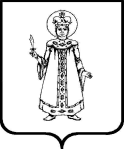 О внесении изменений в постановление Администрации Угличского муниципального района от 06.12.2023 №1284 «Об организации работы ледового комплекса на Успенской площади города Углича»В  целях уточнения начала работы ледового комплекса на Успенской площади города Углича, соответствии с Уставом района Администрация Угличского муниципального районаПОСТАНОВЛЯЕТ:       1. Внести изменения в постановление Администрации  Угличского муниципального района от 06.12.2023 №1284 «Об организации работы ледового комплекса на Успенской площади города Углича»  заменив  по тесту постановления  дату  «15 декабря 2023 года» датой «25 декабря 2023 года».       2. Контроль за исполнением настоящего постановления возложить на заместителя Главы Администрации Угличского муниципального района Дружкову О.А.      3. Опубликовать настоящее постановление в «Угличской газете» и разместить на официальном сайте Угличского муниципального района http://UGLICH.RU.      4.  Настоящее постановление вступает в силу после его подписания.И.о. Главы района							    О.В. Задворнова